       Collector							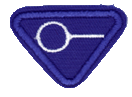 Explain what a “collector” is.__________________________________________________________________________________________________________________________Name five popular articles that people are collecting today._________________________________________________________________________________________________________________________________________________________________________________________________________________________________Listen to an adult collector as he/she shows and talks about his/her collection.Make two very different collections with at least 20 items in each.Objects:  stamps, postcards, photographs, coins, etc.Nature:  leaves, minerals, feathers, shells, etc.Have a collectors show and display two collections neatly arranged with objects well identified.Show and explain something you have learned about one of your collections._______________________________________________________________________________________________________________________________________________________________________________________